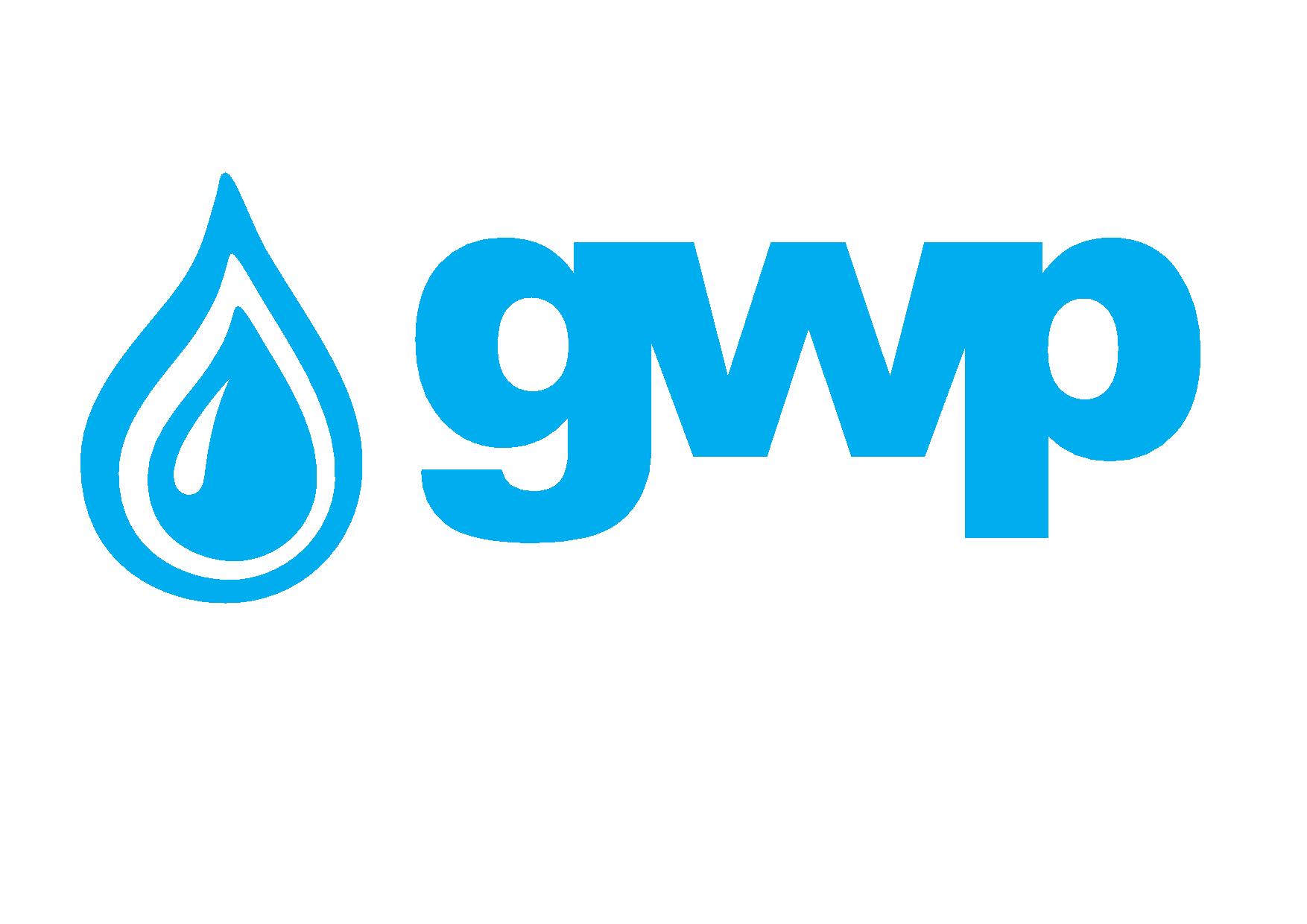 E-Tender Documentation for Purchasing of Polyaluminium Chloride Hydroxide Sulfate1.1 Procurement object “Georgian Water & Power” Ltd (GWP) announces e-tender for purchasing Polyaluminium Chloride Hydroxide Sulfate and invites qualified companies to participate therein.This tender procedure aims to select one or several contractors which will be able to ensure the step by step (staggered) delivery of the desired goods in required quantities to the company within a year, starting from May, 2023.Specific Conditions:Supplier is obliged to deliver the goods defined under this tender by its own IBC (PE) Vessels, which will be returned to the supplier by his transportation after emptying. The prices must be given in both cases – including and excluding IBC (PE) containers (with return and without) 1.2 Procurement object description (Technical  Requirements), procurement object quantity/volumePolyaluminium Chloride Hydroxide Sulfate – Al2O3 content 23% - estimated annual consumption 200-300 TonsPlease find the detailed description of the Procurement object in Appendix N1 1.3 Pricing Prices should be presented: including the delivery up to customer warehouse in Tbilisi, excluding IBC containers cost (vessel should be taken back by the seller on his own expenses), including VAT if applicable.1.4  Delivery place, form and timeDelivery upon request throughout the year - Staggered delivery up to customer warehouse: 7, Tskalsadeni street, Tbilisi, Georgia in IBC containers (IBC containers should be taken back by the seller at his own expenses) 1.5 Payment termsPayment will be effected via bank transfer within 30 (thirty) calendar days after receiving the goods fully or partially and after submission of relevant documentation provided by Georgian legislation (Commodity Bill of Lading and) / or after signing the Acceptance-Delivery Act by both partied. In the case of foreign currency, payment is done in accordance with the official exchange rate established by the National Bank of Georgia for the day of payment (for local companies).1.6 Requirement about the experience of the bidderThe bidder must have experience in the supply/sale of the goods specified in the procurement object during the last two years, on which they must submit the relevant documents: the contract (s) and the document (s) confirming the fulfillment of the provided contract (s) and/or the relevant procurement numbers of the unified electronic system of the Georgian Public Procurement Agency(eg NAT / CMR / SPA, etc.) where the above mentioned documents can be checked. 1.7 Requirement about the Products’ SamplesThe bidder is obliged to provide the samples of the offered products to the buyer for testing reasons free of charge upon buyer’s request.1.8  Documents to be uploaded by the pretender in e-tender:1. Filled in Pricing table (Appendix N2);2.Certificate of Origin of Polyaluminium Chloride Hydroxide Sulfate (for each product);3.Certificate of Analysis of Polyaluminium Chloride Hydroxide Sulfate issued by the producer  (for each product);4.MSDS Certificate of Polyaluminium Chloride Hydroxide Sulfate (for each product);5.Manufacturer’s quality management Certificates – ISO certificate or any other similar quality management certificate (if available);6.Certificate of conformity of the offered goods issued by an accredited body;7.Documents proving the experience of the seller to be provided in accordance with paragraph 1.7;8.If the company participating in the tender is not a direct producer of the goods, they shall submit an exclusive agreement with the producer of the goods (if any);9.Complete company details of the bidder;10. Extract from the Registry of entrepreneur and Non entrepreneur legal entities, this document shall be issued after the placement of Etender;11. Consent to the requirements of the aforementioned tender, for confirmation shall be presented signed Etender documentation.Sample identification and delivery details: Free of charge samples must be delivered only to Ketevan Kandelaki in Tbilisi, The Head Office of GWP, at the address: 10 Medea (Mzia) Jugeli Str; Tbilisi 0179, GeorgiaContact person: Ketevan KandelakiContact mob: +995 5 99 19 25 00Each sample must be assigned an identification code name (which must be submitted by the vendor and must be easily read numbers), which must be placed at the sample and in the Annex N1 file, and must be uploaded by e-tender. To avoid sample confusion, the company’s name must be placed or stickered on the sample with the sample’s identification code name and product origin name, which is given in the certificate of analysis and in MSDS. The samples (free of charge) must be sent to Ketevan Kandelaki before uploaded tender documentation or no later than in 5 (five) Calendar days after uploading the document by e-tender.The first sample must be 1 (one) liter of coagulant and under request, the company must be ready to deliver 3000 (three thousand) liter coagulant for secondary testing no later than 10 (ten) calendar days after request. Notice:
1) All uploaded documents or information must be signed by an authorized person (if needed also letter of attorney should be provided) 
2) All documents or information made by the pretender should be signed by the authorized person using the electronic signature of the company or by the stamp. Contract ConclusionContract(s) will be concluded with the winner(s) according to the terms provided in the present document.    Mandatory requirements: 1.10.1 At the moment of submitting the proposal, the bidder shall not be involved in any: bankruptcy proceedings;liquidation proceedings;business suspension procedures; 1.10.2 Prices should be provided either in GEL or in USD, with the payment term of National Bank currency rate for the date of payment. Prices should comprise all expenses provided/meant in the present instruction and all legal taxes including VAT if applicable.  1.10.3 The proposal presented should be valid during 30 (thirty) calendar days;1.10.4 “Georgian Water & Power” Ltd. reserves the right to determine the tender deadline, change the terms of the tender, or terminate the tender at any stage of its progress. Information about any of these decisions will be sent to the bidders on a timely manner.1.10.5 “Georgian Water & Power” Ltd. Will announce the winner of the tender on a tender committee and will inform all bidders about the decision made. “Georgian Water & Power” Ltd. is not obliged to provide oral or written explanation to bidders regarding the basis of the decisions made.1.10.6 “Georgian Water & Power” Ltd. reserves the right to check/verify any information received from bidders, as well as to obtain information about the bidding company or its activities. If it is proved that the information provided by the bidder is incorrect or falsified, the bidder will be disqualified. 1.10.7 Georgian Water & Power” Ltd shall not receive any oral question for the purpose of getting the additional information. As an exception specific questions may be answered by phone. Note: Any information obtained otherwise shall be deemed unofficial and lay no obligation on “Georgian Water & Power” Ltd.Information for the bidders of the e-tender:1.11.1 Any question during the e-tender process shall be notified on tenders.ge website, using online question platform or the email addresses down bellow;To participate in the online tender, the company must be registered on www.tenders.ge, in case of registration questions please contact Kakha Kapanadze, +995 595 383 635 Instruction for participation in e-tender you can find in appendix N3The participation in the e-tender is free of charge. Contact Information:Contact person: Ketevan Kandelaki“Georgian Water &Power” LtdAdd.: 10, Medea (Mzia) Jugheli streetE-mail: kekandelaki@gwp.ge Tel:  +(995 322) 931111 (1456); +(995) 599 19 25 00